Добрый день.На сегодняшний день счет моей компании в печатной форме выглядит вот так: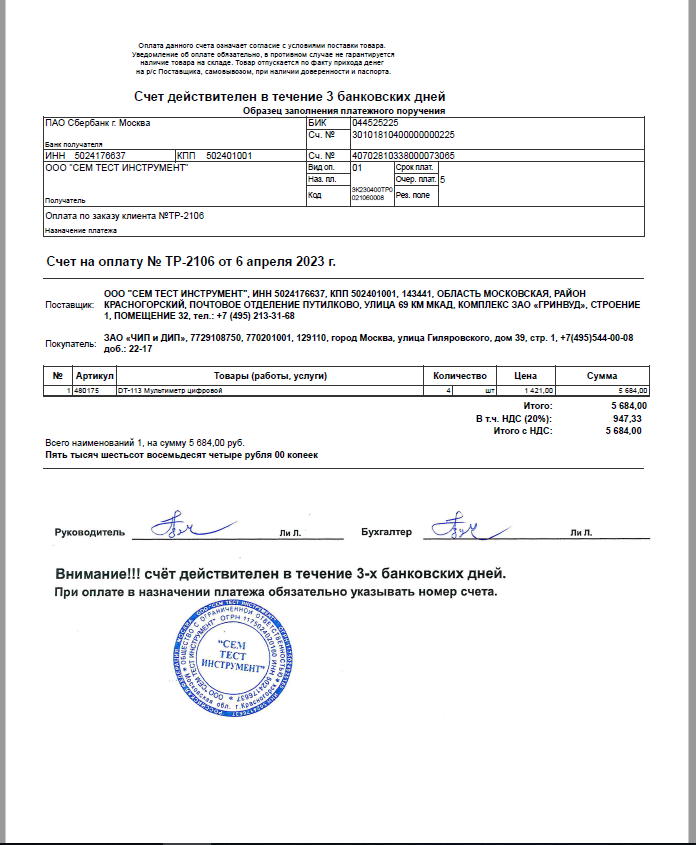 Мне нужно чтобы это было в форме счета-офертыПример ниже: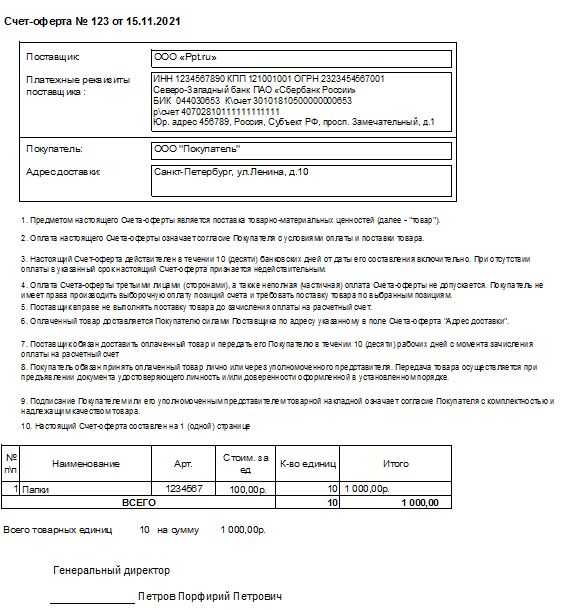 В связи с деятельностью моей компании у меня должно быть шесть вариантов счетов-оферт:1. без поверки+самовывоз2. без поверки+наш курьер3. без поверки+доставка до терминала нами+оплата ТК покупателем.4. с поверкой+самовывоз5. с поверкой+наш курьер6. с поверкой+доставка до терминала нами+оплата ТК покупателем.В связи с тим печатных форм тоже должно быть шесть:Поверка при формировании заказа отмечается галкой во вкладке основное Выбор доставки осуществлен во вкладке доставка заказа:СамовывозНаша ТС до клиентаНаша ТС до перевозчикаСколько уйдет времени на реализацию данного вопроса, и можно ли выгрузить различные печатные формы оферт в зависимости от выбора способа доставки и наличия и отсутствия поверки.Печатные формы оферт уже сформированы.